Tipkaart: socrative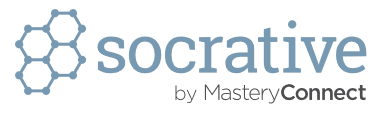 Een quiz of toets maken via socrative!Met de Socrative tool kun jij via de laptop of computer een quiz/toets maken. Jouw juf of meester heeft vragen gemaakt en door in te loggen op de website kun jij die vragen maken. Aan de slag!Open de website www.socrative.com .Klik op student login.Voer de roomname in (dit krijg je van de juf/meester te horen).Klik op ‘join’.Vul jouw eigen naam in en klik op ‘done’. Maak de quiz/toets. Veel succes! hulpmiddelen – knoppen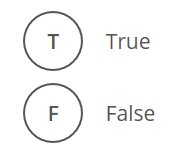 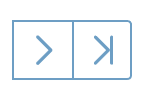 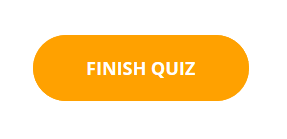 True = waar                   Linker knop: verder                              Eindig de quiz/toetsFalse = niet waar          Rechter knop: laatste vraag